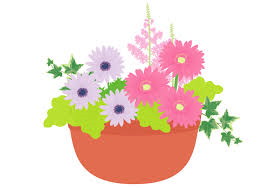 ご応募をお待ちします。（問合せ・申し込み先）〒491-8501 一宮市本町2-5-6一宮市まちづくり部公園緑地課 緑化・景観グループ内いちのみやリバーサイドフェスティバル運営協議会事務局 担当：内藤、春日井、宮崎電話：0586-28-8636　FAX：0586-73-9218　電子メール：kouen@city.ichinomiya.lg.jp※太線内のみご記入ください。1 応募規格各自で「タイトル」を設け、制作した作品（W60cm×L60cm以内）2 応募期間令和5年7月25日（火）～8月24日（木）3 応募方法下記申込書に必要事項を記載し、郵送、FAX、Eメール又は直接持参。直接持参する方は、平日9:00～17:00までにお願いします。4 作品搬入場所「セントルイスゲート」から「希望の塔」への園路5 作品搬入期間令和5年10月12日（木）、10月13日（金）9:30～16:30、14日（土）8:00～9：006 展示期間令和5年10月14日（土）～22日（日）7 審査方法一般来場者による投票及び審査員による加点8 集計・発表集計：令和5年10月15日（日）13:00～発表：集計後、入賞作品に賞名を掲示9 賞一宮市長賞ほか（副賞有）10 作品搬出期間令和5年10月23日（月）～24日（火）9:30～16:30コンテナガーデンコンテスト申込書コンテナガーデンコンテスト申込書コンテナガーデンコンテスト申込書コンテナガーデンコンテスト申込書No.住所〒　　　　　　　　　　　　　　（団体名）〒　　　　　　　　　　　　　　（団体名）〒　　　　　　　　　　　　　　（団体名）〒　　　　　　　　　　　　　　（団体名）（代表者）電話番号（携帯電話等当日に連絡がつく番号）入賞時の名前の公表　入賞時の名前の公表　入賞時の名前の公表　入賞時の名前の公表　可　・　不可作品のタイトル作品のタイトルアピールポイントアピールポイント